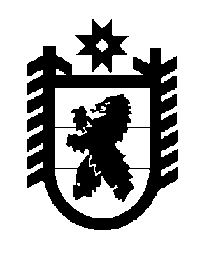 Российская Федерация Республика Карелия    ПРАВИТЕЛЬСТВО РЕСПУБЛИКИ КАРЕЛИЯПОСТАНОВЛЕНИЕот  5 июля 2012 года № 212-Пг. Петрозаводск О разграничении имущества, находящегося в муниципальной собственности Сортавальскогомуниципального районаВ соответствии с Законом Республики Карелия от 3 июля 2008 года № 1212-ЗРК «О реализации части 111 статьи 154 Федерального закона от 22 августа 2004 года № 122-ФЗ «О внесении изменений в законодательные акты Российской Федерации и признании утратившими силу некоторых законодательных актов Российской Федерации в связи с принятием федеральных законов «О внесении изменений и дополнений в Федеральный закон «Об общих принципах организации законодательных (представительных) и исполнительных органов государственной власти субъектов Российской Федерации» и «Об общих принципах организации местного самоуправления в Российской Федерации» Правительство Республики Карелия п о с т а н о в л я е т:1. Утвердить перечни имущества, находящегося в муниципальной собственности Сортавальского муниципального района, переда-      ваемого в муниципальную собственность Вяртсильского городского  и Кааламского сельского поселений, согласно приложениям № 1, 2. 2. Право собственности на передаваемое имущество возникает у Вяртсильского городского  и Кааламского сельского поселений со дня вступления в силу настоящего постановления.             Глава Республики  Карелия                                                            А.П. ХудилайненПриложение № 1 к постановлению Правительства Республики Карелияот 5 июля 2012 года № 212-ППереченьимущества, находящегося в муниципальной собственности Сортавальского муниципального района, передаваемого в муниципальную собственность Вяртсильского городского поселения____________Приложение № 2 к постановлению Правительства Республики Карелияот 5 июля 2012 года № 212-ППереченьимущества, находящегося в муниципальной собственности Сортавальского муниципального района, передаваемого в муниципальную собственность Кааламского сельского поселения____________№ п/пНаименование имуществаАдрес местонахождения имуществаИндивидуализирующие характеристики имущества1.Нежилые помещенияпгт Вяртсиля, ул.Заводская, д.7общая площадь 175,6 кв.м,            в том числе: на цокольном этаже здания – 147,6 кв.м, на первом этаже здания – 28,0 кв.м2.Водопроводпгт Вяртсиля, ул.Металлургов, д.2апротяженность 169 п.м, чугунные трубы3.Наружные сети канализации к жилому домупгт Вяртсиля, ул.Металлургов, д.2апротяженность 207 п.м№ п/пНаименование имуществаАдрес местонахождения имуществаИндивидуализирующие характеристики имущества1.Автомобильная дорогапос.Пуйккола, ул.Центральнаяпротяженность 1100 м, грунтовое покрытие2.Автомобильная дорогапос.Пуйккола, ул.Приозернаяпротяженность 800 м, грунтовое покрытие3.Автомобильная дорогапос.Пуйккола, ул.Школьнаяпротяженность 600 м, грунтовое покрытие4.Автомобильная дорогапос.Пуйккола, Сортавальское шоссепротяженность 200 м, грунтовое покрытие5.Автомобильная дорогапос.Маткаселькя, ул.Пограничнаяпротяженность 600 м, грунтовое покрытие6.Автомобильная дорогапос.Маткаселькя, ул.Центральнаяпротяженность 800 м, грунтовое покрытие7.Автомобильная дорогапос.Рюттюпротяженность 460 м, грунтовое покрытие8.Автомобильная дорогапос.Рюттюпротяженность 1400 м, грунтовое покрытие